بحوث تطبيقية في خدمة المجتمع والاقتصاد العراقي... جامعة المستنصريةاسم الكلية ...................                                                                                                    مقبول للنشر               منشور                مقترح   عنوان البحثصنف البحث 	1. اقتصاد	2. بحوث الاقتصاد النفطي	3. البحوث الزراعية والبيطرية والحيوانية	4.   البحوث الاجتماعية وخدمة المجتمع 	5. البحوث الإدارية والاقتصادية	6. البحوث الهندسية والطبيةملاحظة: اختيار واحد من صنف البحث
اسم الباحث او الباحثينملاحظة: يكون الحد الأعلى للباحثين هو خمسه فقطالجهة او الجهات المستفيدة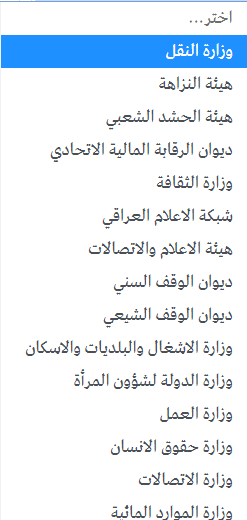 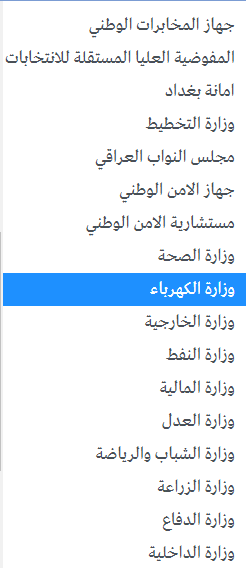 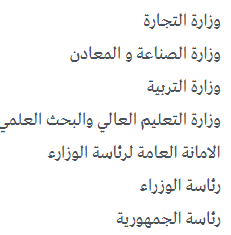 ملاحظة: يكون الحد الأعلى للجهات المستفيدة هو خمسه فقطالخلاصةملاحظة: يجب ان تكو ن الخلاصة باللغة العربية حتى لو كان البحث باللغة الإنكليزية الكلفة التخمينية لتمويل تطبيق البحث (بالدينار   العراقي)                               ملاحظات حول الكلفة التخمينية لتمويل تطبيق البحث               مثلا مليون دينار 1,000.000                                                                                                                                                                    يرجى توضيح تفاصيل الكلفة التخمينية لتمويل تطبيق البحث.ملاحظة: ارفاق نسخة عن البحث من نوع PDF يجب ان تكون الحجم اقل من 10 ميغا كحد اقصى 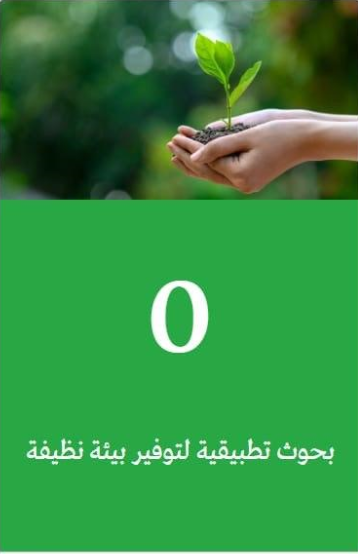 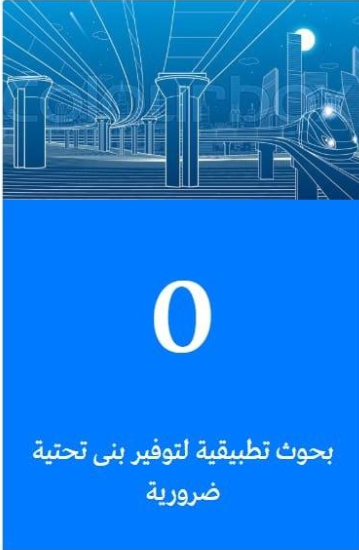 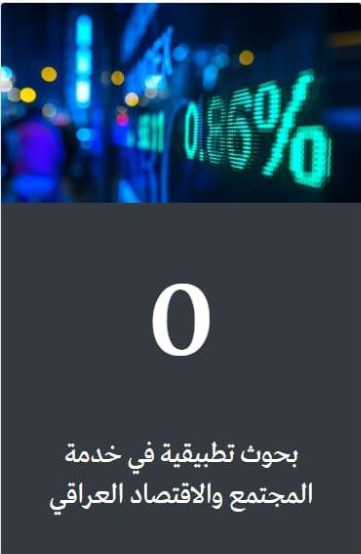 اسم الباحثالشهادةاللقب العلميالبريد الالكتروني